План мероприятий ИРО Кировской области на 1 полугодие 2016 года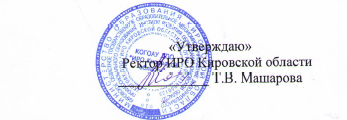 МероприятиеДата проведенияОтветственныйОрганизационные мероприятияОрганизационные мероприятияОрганизационные мероприятияЗаседания Ученого советаежемесячноМашарова Т.В.Заседания научно-методического советаежемесячноМашарова Т.В.Ворончихина Т.В.Измайлова Е.В.Заседания кафедрежемесячнозаведующие кафедрамиНаучно-практические конференцииНаучно-практические конференцииНаучно-практические конференции43 областная научно-практическая конференция учителей географии, биологии, химии, экологии «Оценка достижения планируемых результатов освоения основной образовательной программы в системе естественнонаучного образования»ЯнварьНосова Н.В.Региональная научно-практическая конференция «Итоги и перспективы реализации ФГОС ДО» (совместно с министерством образования)МартАрасланова Е.В.V областная студенческая научная конференция образовательных учреждений среднего профессионального образования «От творческого поиска к профессиональному становлению»          МартСтебакова Т.В.Форумы, фестивали, чтенияФорумы, фестивали, чтенияФорумы, фестивали, чтения«Крещенские встречи: воспитание гражданина и патриота в образовательном и культурном пространстве региона»      ЯнварьДаровских И.С.Сетевой образовательный проект «Авторская школа педагога».Руководители: учителя – победители конкурса на получение денежного поощрения лучшими учителями Кировской области: Е.Н. Печенкина, О.В. Рычкова, Н.В. Фирюлина, М.В. ИсуповЯнварь –      февраль 	 Прилукова Р.А.Неделя науки и инновацийФевральИзмайлова Е.В.Неделя инклюзивного образования в Кировской областиМартСалтыкова М.А.Межрегиональный фестиваль по робототехнике и интеллектуальным системам «РоботоБУМ» 	МартПивоваров А.А.Сетевой Интернет – проект «Читающий учитель – читающий ученик»Март-ноябрьПолушкина Г.Ф.Областной фестиваль юных журналистов «Если в руки просится перо»         АпрельПивоваров А.А.«Зажегши свечу, не ставят её под сосудом, а на подсвечник, чтобы светила всем...». День памяти А.Н. Тепляшиной МайПрилукова Р.А.Межрегиональный форум школьных пресс-службИюньПивоваров А.А.СеминарыСеминарыСеминарыОбластной научно-методический семинар «Внедрение физкультурно – спортивного комплекса ГТО в образовательных организациях Кировской области»)МартНосова Н.В.Семинар-практикум для экспертов комиссии конкурса на денежное поощрение лучших педагогов в рамках ПНП «Образование»МартПрилукова Р.А.Семинар-совещание для директоров детских домов и школ-интернатов «Система сопровождения воспитанников и выпускников организаций для детей-сирот и детей, оставшихся без попечения родителей»МартСалтыкова М.А.Семинар-практикум для участников IV (областного) этапа конкурса «Учитель года Кировской области» в 2016 годуМартПрилукова Р.А.Семинар-совещание для руководителей образовательных организаций «Создание условий для реализации ФГОС для обучающихся с ОВЗ»;АпрельКрестинина И.А.Областной семинар «Возвращение к сочинению по литературе: традиции и инновации»АпрельПолушкина Г.Ф.Областной научно-методический семинар по профилактике детского травматизма на дорогах и развитие навыков безопасного поведения у обучающихся (совместно с ГИБДД)АпрельНосова Н.В.Семинар-практикум для учителей математики «Подготовка к ГИА и ЕГЭ»АпрельПивоваров А.А.Областной проблемный семинар для педагогов-психологов и социальных педагогов «Психолого-педагогическое сопровождение детей, находящихся в трудной жизненной ситуации» МайМалова Т.В.Информационные и обучающие семинары с издательствами по вопросам реализации ФГОСв течение годаРуководители кафедрКонкурсы, Чтения, ОлимпиадыКонкурсы, Чтения, ОлимпиадыКонкурсы, Чтения, ОлимпиадыОбластной конкурс «Лидер образования Кировской области – 2016»Январь-февральПрилукова Р.А.Региональный этап Всероссийского методического конкурса «Развитие коммуникативных навыков у учащихся при реализации программы «Разговор о правильном питании»Январь- май Носова Н.В.Региональный этап Всероссийского конкурса семейных фотографий «Вкусная картина» в рамках реализации программы «Разговор о правильном питании»   Январь- май Носова Н.В.Региональный этап Всероссийского конкурса детских проектов «Пишем кулинарную книгу» в рамках реализации программы «Разговор о правильном питании» Январь- май Носова Н.В.Международный конкурс учебных видеофильмов на немецком языке «Gesehen. Gefilmt. Gelernt»ФевральПивоваров А.А.Областная олимпиада по журналистике «Конкурс журналистского мастерства» ФевральПивоваров А.А.Муниципальный и окружной этапы конкурса «Учитель года Кировской области – 2016»Февраль-мартПрилукова Р.А.Конкурс «Современный урок с использованием технологий медиаобразования»Февраль-майПолушкина Г.Ф.Областной открытый конкурс «Компьютер в школе»МартПивоваров А.А.IV (областной) этап конкурса «Учитель года Кировской области – 2016»Март – апрельПрилукова Р.А.Конкурс на денежное поощрение лучших педагогов в рамках ПНП «Образование» Март-июль(в соответствии с сетевым графиком министерства образования Кировской области реализации ПНПО)Прилукова Р.А.Межрегиональный конкурс школьных газетАпрельПивоваров А.А.Конкурс «Лучший по профессии» для обучающихся, воспитанников специальных (коррекционных) образовательных учреждений VIII видаАпрельКрестинина И.А.Всероссийский конкурс «За нравственный подвиг учителя» (региональный этап) АпрельМалова Т.В.Парад молодежной прессы Кировской областиАпрельПивоваров А.А.Даровских И.С.XIII областной конкурс дополнительных общеобразовательных программ		Апрель-майПрилукова Р.А.ВебинарыВебинарыВебинарыОбластной проблемный вебинар для педагогов дополнительного образования по организации детских общественных объединений  ЯнварьДаровских И.С.Вебинар «Организация познавательного-речевого развития детей дошкольного возраста в условиях ФГОС ДО»ЯнварьАпрельАрасланова Е.В.Вебинар «Оценка индивидуального развития детей в возрасте от 2 до 7-ми лет»ФевральАрасланова Е.В. Вебинар «Оценка сформированности метапредметных результатов освоения учащимися ООП НОО»Март Арасланова Е.В.Вебинар «Актуальные вопросы сопровождения ФГОС общего образования»МартИюньИзмайлова Е.В.Вебинар «Организация деятельности консультативных пунктов в ДОО для родителей детей дошкольного возраста» АпрельАрасланова Е.В. Областной вебинар «Механизмы поддержки общеобразовательных организаций, работающих в сложных социальных условиях (для руководителей и заместителей)»АпрельМалова Т.В.Всероссийский вебинар «Феномен патриотизма в жизненном пространстве российского общества»МайМалова Т.В.